Инструкция по отмене судебного приказа.1. Заполните бланк возражений на судебный приказ согласно схеме (рис. №1).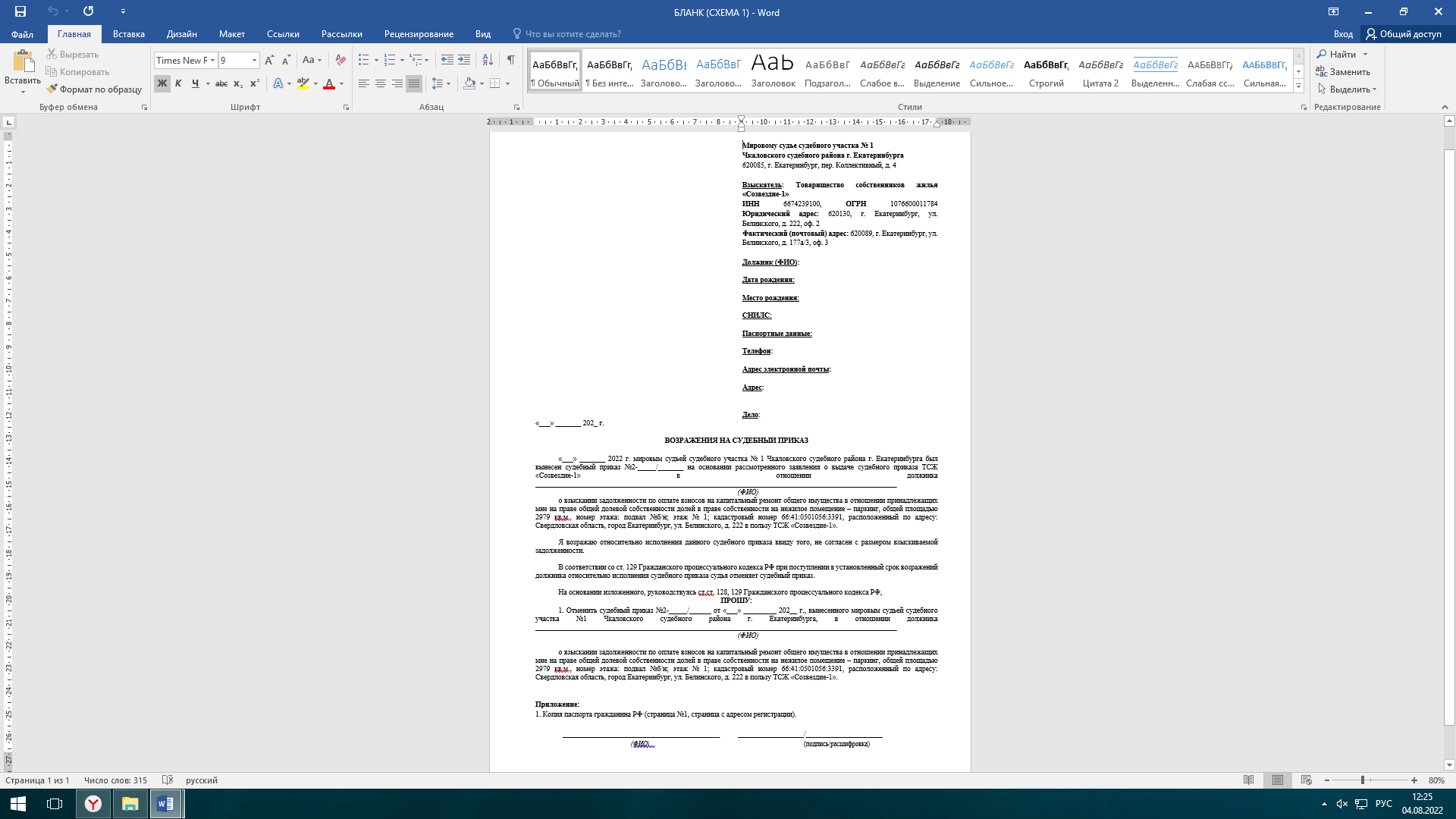 рис. №12. Проверьте корректность заполнения бланка. Отсканируйте заполненный и подписанный бланк. 3. Отсканируйте вторую и третью страницы паспорта гражданина РФ, содержащие сведения об органе, выдавшем паспорт, о дате выдаче паспорта, а также содержащие Ваши данные о фамилии, имени, отчестве, половой принадлежности, дате и месте рождения. 4. Отсканируйте страницу паспорта, содержащую сведения о регистрации. 5. Все сделанные Вами сканы направьте мировому судье судебного участка №1 Чкаловского судебного района г. Екатеринбурга на электронную почту 1chk@dms66.ru, указав в теме письма «Возражения на судебный приказ. Взыскатель: ТСЖ «Созвездие-1», Должник: (вставьте ФИО)». Например, «Возражения на судебный приказ. Взыскатель: ТСЖ «Созвездие-1», Должник: Иванов Иван Иванович». 